                                                                                                                                                                                                                                                            Proszę wybrać moduł 1 lub/i moduł 2. W przypadkach indywidualnych (po uzgodnieniu  z organizatorem) możliwa jest zamiana kolejności modułów.wpłata na konto: Bank Pekao 03 1240 1183 1111 0010 7187 4848Regulamin uczestnictwa w szkoleniu i warsztatach: AFAZJA 2017 1. Zgłoszenie udziału następuje po przysłaniu wypełnionego drogą elektroniczną formularza zgłoszenia (do pobrania) udziału w szkoleniu, z zaznaczeniem w temacie miejsca szkolenia              (np. M1 Rzeszów Jan Kowalski) na adres afa.log@op.pl lub szkolenia@afalog.pl 2. Przesłanie wypełnionego formularza zgłoszenia udziału w szkoleniu stanowi zobowiązanie do pokrycia kosztów. 3. Ze względu na ograniczoną liczbę uczestników decyduje kolejność zgłoszeń oraz dokonania przedpłaty. 4. Wpłaty zaliczki w kwocie 100 zł  należy dokonać w terminie nieprzekraczalnym 2 miesięcy od daty szkolenia a dopłaty w terminie miesiąca  na konto                                                                              Bank Pekao 03 1240 1183 1111 0010 7187 4848 z zaznaczeniem modułu, miejsca szkolenia i danych personalnych np. M1 Rzeszów Jan Kowalski. 5. Uczestnicy otrzymają zaświadczenie o ukończeniu szkolenia oraz rozlosowane będą nagrody książkowe lub pomoce dydaktyczne. Organizator zapewnia materiały, broszury dydaktyczne oraz catering. 6. Organizator zastrzega sobie prawo do zmiany terminu szkolenia lub jego odwołania w przypadku braku wystarczającej liczby uczestników lub wystąpienia innych istotnych okoliczności. Zaliczka lub wpłata w takim przypadku zostanie niezwłocznie zwrócona na konto uczestnika. 7. Odwołanie udziału w szkoleniu może nastąpić tylko w formie pisemnej.                                                  W przypadku odwołania udziału w szkoleniu w terminie krótszym niż 15 dni powoduje utratę zaliczki.                                                                                                                                                                      W przypadku odwołania udziału w szkoleniu w terminie krótszym niż 7 dni powoduje utratę wpłaty.        8. Rabaty SZKOLENIA NA ZAMÓWIENIE                                                                                                                   W przypadku zgłoszenia się grupy powyżej 15 osób, możliwe jest zorganizowanie szkolenia w innym miejscu i innym terminie z 10 % rabatem dla grup zorganizowanych.  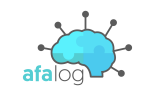 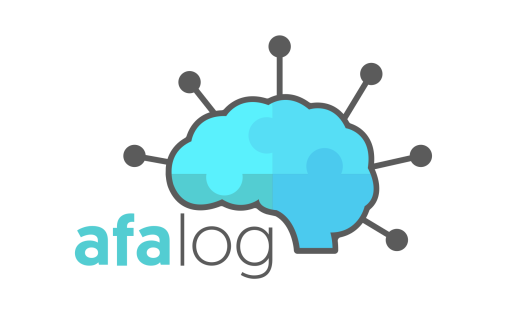 Formularz szkolenia: AFAZJA 2017proszę odesłać na adres afa.log@op.plw tytule: M1 lub M2, miasto, dane personalne                    M1 Rzeszów Jan KowalskiMODUŁ I Postępowanie z chorym w ostrym okresie udaru                               Diagnoza i terapia Analiza przypadkówWarsztaty neurologopedyczneMODUŁ II Terapia pacjentów z afazją  Analiza wybranych zespołów neurologicznych  Analiza przypadków Warsztaty neurologopedyczneTytuł naukowy, imię i nazwisko i miejsce pracyDane do faktury(miejsce pracy, NIP)Adres mailowyNr telefonuAkceptuję  regulamin  (proszę zaznaczyć X)przedpłatawpłata pozostałej kwotyrazem